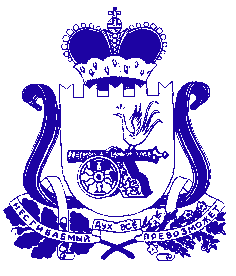 Администрация муниципального образования «Сафоновский район» Смоленской областиПОСТАНОВЛЕНИЕот 26.09.2016 № 1373В целях определения общественного мнения, вовлечения большего количества граждан в формирование комфортной городской среды, в соответствии с постановлением Правительства Российской Федерации от 07.03.2018 № 237 «Об утверждении Правил предоставления средств государственной поддержки из федерального бюджета бюджетам субъектов Российской Федерации для поощрения муниципальных образований – победителей Всероссийского конкурса лучших проектов создания комфортной городской среды», руководствуясь Уставом муниципального образования «Сафоновский район» Смоленской области, Администрация муниципального образования «Сафоновский район» Смоленской области ПОСТАНОВЛЯЕТ:1. Принять решение о начале приема предложений от населения о предлагаемых мероприятиях на общественной территории, в отношении которой поступило наибольшее количество предложений для реализации проекта создания комфортной городской среды, – ул. Ленина (от площади Ленина до площади Тухачевского, включая сквер у памятника В.И.Ленину и сквер у Вечного огня).2. Установить следующие сроки приема предложений от населения о предлагаемых мероприятиях на общественной территории – ул. Ленина (от площади Ленина до площади Тухачевского, включая сквер у памятника В.И.Ленину и сквер у Вечного огня): начало – 27.09.2019, окончание – 10.10.2019.3. Предложения принимаются Администрацией муниципального образования «Сафоновский район» Смоленской области по адресу: Смоленская область, г. Сафоново, ул. Ленина, д. 3, 1 этаж, каб. 120, в рабочие дни с 8-30 до 13-00 и с 14-00 до 17-30, телефон для справок: 4-45-34, 5-13-11; по электронной почте safonovo@admin-smolensk.ru и в специально оборудованных пунктах приема предложений от населения о предлагаемых мероприятиях на общественной территории – ул. Ленина (от площади Ленина до площади Тухачевского, включая сквер у памятника В.И.Ленину и сквер у Вечного огня) согласно приложению № 1.4. Настоящее постановление вступает в силу с момента его подписания.5. Настоящее постановление разместить на официальном сайте Администрации муниципального образования «Сафоновский район»                Смоленской области в информационно-телекоммуникационной сети «Интернет» и в газете «Сафоновская правда».6. Контроль за исполнением настоящего постановления возложить на первого заместителя Главы муниципального образования «Сафоновский район»  Смоленской области Н.Н.Голоскока.Глава муниципального образования«Сафоновский район» Смоленской области			    	       В.Е.БалалаевПунктыприема предложений от населения о предлагаемых мероприятиях на общественной территории – ул. Ленина(от площади Ленина до площади Тухачевского,включая сквер у памятника В.И.Ленину и сквер у Вечного огня)О принятии решения о начале приема предложений от населения о предлагаемых мероприятиях на общественной территории, в отношении которой поступило наибольшее количество предложений для реализации проекта создания комфортной городской среды, – ул. Ленина (от площади Ленина до площади Тухачевского, включая сквер у памятника В.И.Ленину и сквер у Вечного огня)Приложение № 1к постановлению Администрациимуниципального образования «Сафоновский район» Смоленской областиот 26.09.2016 № 1373№п/пАдрес1г. Сафоново, ул. Ленина, д. 4а (Сафоновский районный дворец культуры)2г. Сафоново, ул. Куйбышева, д. 2 (Дом культуры пос. Горный)3г. Сафоново, микрорайон-1, д. 11а (Дом детского творчества)4г. Сафоново, ул. Красногвардейская, д. 35 – центральная районная библиотека (муниципальное бюджетное учреждение культуры «Сафоновская районная централизованная библиотечная система»)5г. Сафоново, ул. Красногвардейская, д. 35 – районная детская библиотека (муниципальное бюджетное учреждение культуры «Сафоновская районная централизованная библиотечная система»)6г. Сафоново, микрорайон-1, д. 12б – городская библиотека – филиал № 1 (муниципальное бюджетное учреждение культуры «Сафоновская районная централизованная библиотечная система»)7г. Сафоново, ул. Ковалева, д. 1б – городская библиотека – филиал № 2 (муниципальное бюджетное учреждение культуры «Сафоновская районная централизованная библиотечная система»)8г. Сафоново, ул. Ленинградская, д. 15 – городская библиотека – филиал № 3 (муниципальное бюджетное учреждение культуры «Сафоновская районная централизованная библиотечная система»)9г. Сафоново, микрорайон-1, д. 31 – детско-юношеская библиотека – филиал № 30 (муниципальное бюджетное учреждение культуры «Сафоновская районная централизованная библиотечная система»)10Онлайн-предложения на официальном сайте Администрации муниципального образования «Сафоновский район» Смоленской области в информационно-телекоммуникационной сети «Интернет» в специальном разделе «Всероссийский конкурс лучших проектов создания комфортной городской среды – ВНИМАНИЕ: ОПРОС!»